 Tour du Lac d’Enghien 24 et 26 octobre 2017 – 5 km 500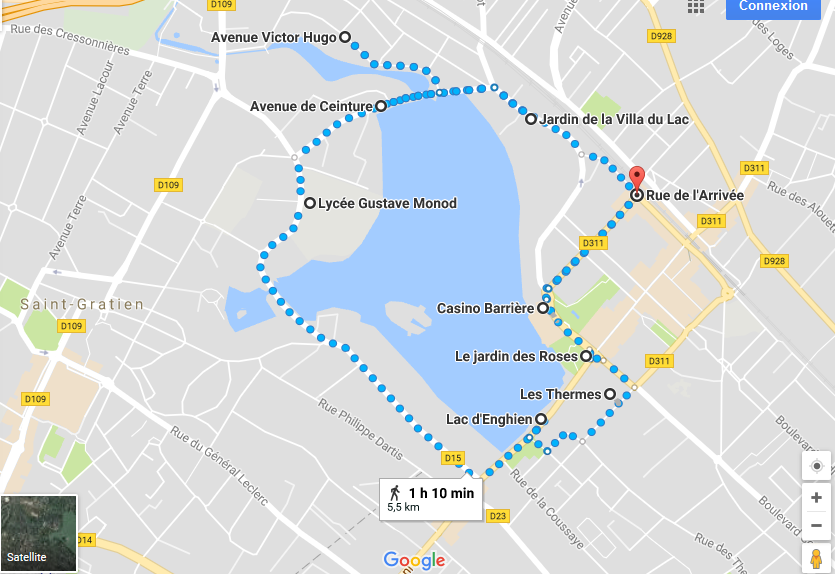 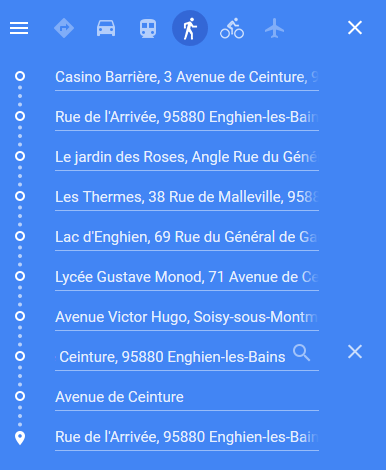 